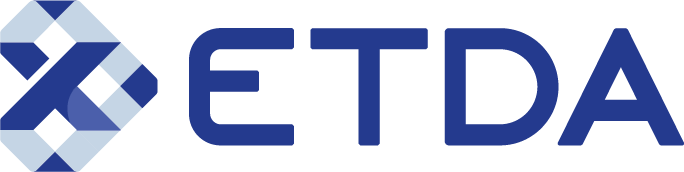 แบบประเมินประกอบการพิจารณาการดำเนินงานตามแนวนโยบายและแนวปฏิบัติในการรักษาความมั่นคงปลอดภัยด้านสารสนเทศของหน่วยงานของรัฐตามมาตรา 7 ในพระราชกฤษฎีกากำหนดหลักเกณฑ์และวิธีการในการทำธุรกรรมทางอิเล็กทรอนิกส์ภาครัฐ  พ.ศ. 2549ชื่อหน่วยงาน															 	การจัดทำแนวนโยบายและแนวปฏิบัติ  	  ครั้งแรก					  ทบทวน ครั้งที่ ............... ประจำปี พ.ศ. ...............เอกสารประกอบการพิจารณา	  								 (สามารถแนบเพิ่มเติมได้)คำชี้แจง : การประเมินครั้งแรก กรอกข้อมูลในช่อง “หน่วยงานประเมินตนเอง” โดยระบุ “มี” พร้อมอ้างอิงเอกสาร เลขหน้าและรายการที่มีเนื้อหาสอดคล้องกับสาระสำคัญที่กำหนดหากรายการใดไม่มีการจัดทำไว้ในประกาศ ให้ระบุ “ไม่มี”การประเมินรอบทบทวน กรอกข้อมูลในช่อง “หน่วยงานประเมินตนเอง” โดยรายการที่มีการทบทวนและปรับแก้ ให้ระบุ “มี” พร้อมระบุการอ้างอิงหน้า ในข้อที่มีการทบทวนและปรับแก้ และรายละเอียด
การปรับแก้หากรายการใดไม่มีการทบทวนและปรับแก้ไข ให้ระบุ “ไม่มี” โปรดระบุเพื่อรับทราบ  	  กรณีหน่วยงานมีเอกสารที่เป็นความลับ ไม่จำเป็นต้องจัดส่งเอกสาร แต่ให้นำมาชี้แจงประกอบการพิจารณาของคณะกรรมการขอรับรองว่าข้อความที่แจ้งไว้ในแบบฟอร์มนี้ถูกต้อง เป็นความจริงทุกประการ และสอดคล้องตามแนวนโยบายและแนวปฏิบัติในการรักษาความมั่นคงปลอดภัยด้านสารสนเทศของหน่วยงานของรัฐ 
ตามมาตรา 7 ในพระราชกฤษฎีกากำหนดหลักเกณฑ์และวิธีการในการทำธุรกรรมทางอิเล็กทรอนิกส์ภาครัฐ พ.ศ. 2549					  		ลงชื่อ							 (ผู้บริหารสูงสุด/ผู้ที่ได้รับมอบอำนาจ)   									(					)					  		ตำแหน่ง		 										  		ลงวันที่		 					ข้อแนวนโยบาย / และแนวปฏิบัติ(ประกาศของคณะกรรมการธุรกรรมทางอิเล็กทรอนิกส์)หน่วยงานประเมินตนเองหน่วยงานประเมินตนเองความเห็นจาก สพธอ.เห็นด้วย/ไม่เห็นด้วยความเห็นจาก สพธอ. 
หลังจากหน่วยงานดำเนินการแก้ไขข้อแนวนโยบาย / และแนวปฏิบัติ(ประกาศของคณะกรรมการธุรกรรมทางอิเล็กทรอนิกส์)มี/ไม่มีอ้างอิงหน้า… ความเห็นจาก สพธอ.เห็นด้วย/ไม่เห็นด้วยความเห็นจาก สพธอ. 
หลังจากหน่วยงานดำเนินการแก้ไข1กำหนดคำนิยามผู้ใช้งานสิทธิของผู้ใช้งานสินทรัพย์การเข้าถึงหรือควบคุมการใช้งานสารสนเทศความมั่นคงปลอดภัยด้านสารสนเทศเหตุการณ์ด้านความมั่นคงปลอดภัยสถานการณ์ด้านความมั่นคงปลอดภัยที่ไม่พึงประสงค์หรือ
ไม่อาจคาดคิดคำนิยามอื่น ๆ ตามความต้องการขององค์กร2หน่วยงานของรัฐต้องจัดให้มีนโยบายในการรักษาความมั่นคงปลอดภัยด้านสารสนเทศของหน่วยงานเป็นลายลักษณ์อักษร ซึ่งอย่างน้อยต้องประกอบด้วยเนื้อหา ดังต่อไปนี้การเข้าถึงหรือควบคุมการใช้งานสารสนเทศจัดให้มีระบบสารสนเทศและระบบสำรองของสารสนเทศซึ่งอยู่ในสภาพพร้อมใช้งานและจัดทำแผนเตรียมความพร้อมกรณีฉุกเฉินในกรณีที่ไม่สามารถดำเนินการด้วยวิธีการทางอิเล็กทรอนิกส์เพื่อให้สามารถใช้งานสารสนเทศได้ตามปกติอย่างต่อเนื่องการตรวจสอบและประเมินความเสี่ยงด้านสารสนเทศอย่างสม่ำเสมอ3หน่วยงานของรัฐต้องจัดให้มีข้อปฏิบัติในการรักษาความมั่นคงปลอดภัยด้านสารสนเทศของหน่วยงาน ซึ่งอย่างน้อย
ต้องประกอบด้วยกระบวนการ ดังต่อไปนี้หน่วยงานของรัฐต้องจัดทำข้อปฏิบัติที่สอดคล้องกับนโยบายการรักษาความมั่นคงปลอดภัยด้านสารสนเทศของหน่วยงานหน่วยงานของรัฐต้องประกาศนโยบายและข้อปฏิบัติดังกล่าว ให้ผู้เกี่ยวข้องทั้งหมดทราบ เพื่อให้สามารถเข้าถึง เข้าใจ และปฏิบัติตามนโยบายและข้อปฏิบัติได้หน่วยงานของรัฐต้องกำหนดผู้รับผิดชอบตามนโยบายและข้อปฏิบัติดังกล่าวให้ชัดเจนหน่วยงานของรัฐต้องทบทวนปรับปรุงนโยบายและข้อปฏิบัติให้เป็นปัจจุบันอยู่เสมอ4ข้อปฏิบัติในด้านการรักษาความมั่นคงปลอดภัย ต้องมีเนื้อหาอย่างน้อยครอบคลุมตามข้อ 5 – 155ให้มีข้อกำหนดการเข้าถึงและควบคุมการใช้งานสารสนเทศ (access control) ซึ่งต้องมีเนื้อหาอย่างน้อย ดังนี้หน่วยงานของรัฐต้องมีการควบคุมการเข้าถึงข้อมูลและอุปกรณ์ในการประมวลผลข้อมูล โดยคำนึงถึงการใช้งานและความมั่นคงปลอดภัยในการกำหนดกฎเกณฑ์เกี่ยวกับการอนุญาตให้เข้าถึง ต้องกำหนดตามนโยบายที่เกี่ยวข้องกับการอนุญาต 
การกำหนดสิทธิ หรือการมอบอำนาจของหน่วยงาน
ของรัฐนั้น ๆหน่วยงานของรัฐต้องกำหนดเกี่ยวกับประเภทของข้อมูล ลำดับความสำคัญ หรือลำดับชั้นความลับของข้อมูล ระดับชั้นการเข้าถึง เวลาที่ได้เข้าถึง ช่องทางการเข้าถึง6ให้มีข้อกำหนดการใช้งานตามภารกิจเพื่อควบคุมการเข้าถึงสารสนเทศ (business requirements for access control) โดยแบ่งการจัดทำข้อปฏิบัติเป็น 2 ส่วนคือ การควบคุมการเข้าถึงสารสนเทศ และ การปรับปรุงให้สอดคล้องกับข้อกำหนด
การใช้งานตามภารกิจและข้อกำหนดด้านความมั่นคงปลอดภัย7ให้มีการบริหารจัดการการเข้าถึงของผู้ใช้งาน (user access management) เพื่อควบคุมการเข้าถึงระบบสารสนเทศเฉพาะผู้ที่ได้รับอนุญาตแล้ว และผ่านการฝึกอบรม หลักสูตรการสร้างความตระหนักเรื่องความมั่นคงปลอดภัยสารสนเทศ (information security awareness training) เพื่อป้องกันการเข้าถึงจากผู้ซึ่งไม่ได้รับอนุญาต โดยต้องมีเนื้อหาอย่างน้อย ดังนี้สร้างความรู้ความเข้าใจให้กับผู้ใช้งาน เพื่อให้เกิด
ความตระหนัก ความเข้าใจถึงภัยและผลกระทบที่เกิดจากการใช้งานระบบสารสนเทศโดยไม่ระมัดระวังหรือรู้เท่าไม่ถึงการณ์ รวมถึงกำหนดให้มีมาตรการเชิงป้องกันตามความเหมาะสม การลงทะเบียนผู้ใช้งาน (user registration) ต้องกำหนดให้มีขั้นตอนทางปฏิบัติสำหรับการลงทะเบียนผู้ใช้งาน
เมื่อมีการอนุญาตให้เข้าถึงระบบสารสนเทศ และการตัดออกจากทะเบียนของผู้ใช้งานเมื่อมีการยกเลิกเพิกถอนการอนุญาตดังกล่าวการบริหารจัดการสิทธิของผู้ใช้งาน (user management) ต้องจัดให้มีการควบคุมและจำกัดสิทธิเพื่อเข้าถึงและใช้งานระบบสารสนเทศแต่ละชนิดตามความเหมาะสม ทั้งนี้รวมถึงสิทธิจำเพาะ สิทธิพิเศษ และสิทธิอื่น ๆ ที่เกี่ยวข้องกับการเข้าถึงการบริหารจัดการรหัสผ่านสำหรับผู้ใช้งาน (user password management) ต้องจัดให้มีกระบวนการบริหารจัดการรหัสผ่านสำหรับผู้ใช้งานอย่างรัดกุมการทบทวนสิทธิการเข้าถึงของผู้ใช้งาน (review of user access rights) ต้องจัดให้มีกระบวนการทบทวนสิทธิการเข้าถึงของผู้ใช้งานระบบสารสนเทศตามระยะเวลา
ที่กำหนดไว้8ให้มีการกำหนดหน้าที่ความรับผิดชอบของผู้ใช้งาน (user responsibilities) เพื่อป้องกันการเข้าถึงโดยไม่ได้รับอนุญาต การเปิดเผย การล่วงรู้ หรือการลักลอบทำสำเนาข้อมูลสารสนเทศและการลักขโมยอุปกรณ์ประมวลผลสารสนเทศ โดยต้องมีเนื้อหาอย่างน้อย ดังนี้การใช้งานรหัสผ่าน (password use) ต้องกำหนดแนวปฏิบัติที่ดีสำหรับผู้ใช้งานในการกำหนดรหัสผ่าน  การใช้งานรหัสผ่าน  และการเปลี่ยนรหัสผ่านที่มีคุณภาพการป้องกันอุปกรณ์ในขณะที่ไม่มีผู้ใช้งานที่อุปกรณ์ ต้องกำหนดข้อปฏิบัติที่เหมาะสมเพื่อป้องกันไม่ให้ผู้ไม่มีสิทธิสามารถเข้าถึงอุปกรณ์ของหน่วยงานในขณะที่ไม่มีผู้ดูแลการควบคุมสินทรัพย์สารสนเทศและการใช้งานระบบคอมพิวเตอร์ (clear desk and clear screen policy) ต้องควบคุมไม่ให้สินทรัพย์สารสนเทศ เช่น เอกสาร 
สื่อบันทึกข้อมูล คอมพิวเตอร์ หรือสารสนเทศ อยู่ในภาวะซึ่งเสี่ยงต่อการเข้าถึงโดยผู้ซึ่งไม่มีสิทธิ และต้องกำหนดให้ผู้ใช้งานออกจากระบบสารสนเทศเมื่อว่างเว้นจากการใช้งานผู้ใช้งานอาจนำการเข้ารหัส มาใช้กับข้อมูลที่เป็นความลับ โดยให้ปฏิบัติตามระเบียบการรักษาความลับทางราชการ พ.ศ. 25449ให้มีการควบคุมการเข้าถึงเครือข่าย (network access control) เพื่อป้องกันการเข้าถึงบริการทางเครือข่ายโดยไม่ได้รับอนุญาต โดยต้องมีเนื้อหาอย่างน้อย ดังนี้การใช้งานบริการเครือข่าย  ต้องกำหนดให้ผู้ใช้งานสามารถเข้าถึงระบบสารสนเทศได้แต่เพียงบริการที่ได้รับอนุญาตให้เข้าถึงเท่านั้นการยืนยันตัวบุคคลสำหรับผู้ใช้ที่อยู่ภายนอกองค์กร (user authentication for external connections) ต้องกำหนดให้มีการยืนยันตัวบุคคลก่อนที่จะอนุญาตให้ผู้ใช้ที่อยู่ภายนอกองค์กรสามารถเข้าใช้งานเครือข่ายและระบบสารสนเทศขององค์กรได้การระบุอุปกรณ์บนเครือข่าย (equipment identification in networks) ต้องมีวิธีการที่สามารถระบุอุปกรณ์บนเครือข่ายได้  และควรใช้การระบุอุปกรณ์บนเครือข่ายเป็นการยืนยันการป้องกันพอร์ตที่ใช้สำหรับตรวจสอบและปรับแต่งระบบ (remote diagnostic and configuration port protection) ต้องควบคุมการเข้าถึงพอร์ตที่ใช้สำหรับตรวจสอบและปรับแต่งระบบ ทั้งการเข้าถึงทางกายภาพและทางเครือข่ายการแบ่งแยกเครือข่าย (segregation in networks) ต้องทำการแบ่งแยกเครือข่ายตามกลุ่มของบริการสารสนเทศ กลุ่มผู้ใช้งาน และกลุ่มของระบบสารสนเทศการควบคุมการเชื่อมต่อทางเครือข่าย (network connection control) ต้องควบคุมการเข้าถึงหรือใช้งานเครือข่ายที่มีการใช้ร่วมกันหรือเชื่อมต่อระหว่างหน่วยงานให้สอดคล้องกับข้อปฏิบัติการควบคุมการเข้าถึงการควบคุมการจัดเส้นทางบนเครือข่าย (network routing control) ต้องควบคุมการจัดเส้นทางบนเครือข่ายเพื่อให้การเชื่อมต่อของคอมพิวเตอร์และการส่งผ่านหรือไหลเวียนของข้อมูลหรือสารสนเทศสอดคล้องกับ
ข้อปฏิบัติการควบคุมการเข้าถึงหรือการประยุกต์ใช้งานตามภารกิจ10ให้มีการควบคุมการเข้าถึงระบบปฏิบัติการ (operating system access control) เพื่อป้องกันการเข้าถึงระบบปฏิบัติการโดยไม่ได้รับอนุญาต โดยต้องมีเนื้อหาอย่างน้อย ดังนี้การกำหนดขั้นตอนปฏิบัติเพื่อการเข้าใช้งานที่มั่นคงปลอดภัย การเข้าถึงระบบปฏิบัติการจะต้องควบคุมโดยวิธีการยืนยันตัวตนที่มั่นคงปลอดภัยการระบุและยืนยันตัวตนของผู้ใช้งาน (user identification and authentication) ต้องกำหนดให้ผู้ใช้งานมีข้อมูลเฉพาะเจาะจงซึ่งสามารถระบุตัวตนของผู้ใช้งาน และเลือกใช้ขั้นตอนทางเทคนิคในการยืนยันตัวตนที่เหมาะสมเพื่อรองรับการกล่าวอ้างว่าเป็นผู้ใช้งานที่ระบุถึงการบริหารจัดการรหัสผ่าน (password management system) ต้องจัดทำหรือจัดให้มีระบบบริหารจัดการรหัสผ่านที่สามารถทำงานเชิงโต้ตอบ (interactive) หรือมีการทำงานในลักษณะอัตโนมัติ ซึ่งเอื้อต่อการกำหนดรหัสผ่านที่มีคุณภาพการใช้งานโปรแกรมอรรถประโยชน์ (use of system utilities) ควรจำกัดและควบคุมการใช้งานโปรแกรมประเภทอรรถประโยชน์ เพื่อป้องกันการละเมิดหรือหลีกเลี่ยงมาตรการความมั่นคงปลอดภัยที่ได้กำหนดไว้หรือที่มีอยู่แล้วเมื่อมีการว่างเว้นจากการใช้งานในระยะเวลาหนึ่งให้ยุติการใช้งานระบบสารสนเทศนั้น (session time-out)  การจำกัดระยะเวลาการเชื่อมต่อระบบสารสนเทศ (limitation of connection time) ต้องจำกัดระยะเวลาในการเชื่อมต่อเพื่อให้มีความมั่นคงปลอดภัยมากยิ่งขึ้นสำหรับระบบสารสนเทศหรือแอพพลิเคชั่นที่มีความเสี่ยงหรือมีความสำคัญสูง11ให้มีการควบคุมการเข้าถึงโปรแกรมประยุกต์หรือแอพพลิเคชั่นและสารสนเทศ (application and information access control) โดยต้องมีการควบคุม ดังนี้การจำกัดการเข้าถึงสารสนเทศ (information access restriction) ต้องจำกัดหรือควบคุมการเข้าถึงหรือเข้าใช้งานของผู้ใช้งานและบุคลากรฝ่ายสนับสนุนการเข้าใช้งาน
ในการเข้าถึงสารสนเทศและฟังก์ชัน (functions) ต่าง ๆ ของโปรแกรมประยุกต์หรือแอพพลิเคชั่น ทั้งนี้โดยให้สอดคล้องตามนโยบายควบคุมการเข้าถึงสารสนเทศ
ที่ได้กำหนดไว้ระบบซึ่งไวต่อการรบกวน มีผลกระทบและมีความสำคัญสูงต่อองค์กร ต้องได้รับการแยกออกจากระบบอื่น ๆ และมีการควบคุมสภาพแวดล้อมของตนเองโดยเฉพาะ ให้มีการควบคุมอุปกรณ์คอมพิวเตอร์และสื่อสารเคลื่อนที่และการปฏิบัติงานจากภายนอกองค์กร (mobile computing and teleworking)การควบคุมอุปกรณ์คอมพิวเตอร์และสื่อสารเคลื่อนที่ ต้องกำหนดข้อปฏิบัติและมาตรการที่เหมาะสมเพื่อปกป้องสารสนเทศจากความเสี่ยงของการใช้อุปกรณ์คอมพิวเตอร์และสื่อสารเคลื่อนที่การปฏิบัติงานจากภายนอกสำนักงาน (teleworking) ต้องกำหนดข้อปฏิบัติ แผนงาน และขั้นตอนปฏิบัติ
เพื่อปรับใช้สำหรับการปฏิบัติงานขององค์กรจากภายนอกสำนักงาน12หน่วยงานของรัฐที่มีระบบสารสนเทศต้องจัดทำระบบสำรอง ตามแนวทางต่อไปนี้ต้องพิจารณาคัดเลือกและจัดทำระบบสำรองที่เหมาะสมให้อยู่ในสภาพพร้อมใช้งานที่เหมาะสมต้องจัดทำแผนเตรียมความพร้อมกรณีฉุกเฉินในกรณีที่
ไม่สามารถดำเนินการด้วยวิธีการทางอิเล็กทรอนิกส์ เพื่อให้สามารถใช้งานสารสนเทศได้ตามปกติอย่างต่อเนื่อง  โดยต้องปรับปรุงแผนเตรียมความพร้อมกรณีฉุกเฉินดังกล่าว
ให้สามารถปรับใช้ได้อย่างเหมาะสมและสอดคล้องกับการใช้งานตามภารกิจต้องมีการกำหนดหน้าที่และความรับผิดชอบของบุคลากรซึ่งดูแลรับผิดชอบระบบสารสนเทศ ระบบสำรอง และการจัดทำแผนเตรียมพร้อมกรณีฉุกเฉินในกรณีที่ไม่สามารถดำเนินการด้วยวิธีการทางอิเล็กทรอนิกส์ต้องมีการทดสอบสภาพพร้อมใช้งานของระบบสารสนเทศ ระบบสำรอง และระบบแผนเตรียมพร้อมกรณีฉุกเฉินอย่างสม่ำเสมอ (โปรดระบุความถึ่)สำหรับความถี่ของการปฏิบัติในแต่ละข้อ ควรมีการปฏิบัติที่เพียงพอต่อสภาพความเสี่ยงที่ยอมรับได้ของแต่ละหน่วยงาน13หน่วยงานของรัฐต้องจัดให้มีการตรวจสอบและประเมินความเสี่ยงด้านสารสนเทศโดยต้องมีเนื้อหาอย่างน้อย ดังนี้หน่วยงานของรัฐต้องจัดให้มีการตรวจสอบและประเมินความเสี่ยงด้านสารสนเทศที่อาจเกิดขึ้นกับระบบสารสนเทศ (information security audit and assessment) อย่างน้อยปีละ 1 ครั้งในการตรวจสอบและประเมินความเสี่ยงจะต้องดำเนินการ โดยผู้ตรวจสอบภายในหน่วยงานของรัฐ (internal auditor) หรือโดยผู้ตรวจสอบอิสระด้านความมั่นคงปลอดภัย
จากภายนอก (external auditor) เพื่อให้หน่วยงานของรัฐได้ทราบถึงระดับความเสี่ยงและระดับความมั่นคงปลอดภัยสารสนเทศของหน่วยงาน14หน่วยงานของรัฐต้องกำหนดความรับผิดชอบที่ชัดเจน กรณีระบบคอมพิวเตอร์หรือข้อมูลสารสนเทศเกิด ความเสียหาย หรืออันตรายใด ๆ แก่องค์กรหรือผู้หนึ่งผู้ใด อันเนื่องมาจากความบกพร่อง ละเลย หรือฝ่าฝืนการปฏิบัติตามแนวนโยบายและแนวปฏิบัติในการรักษาความมั่นคงปลอดภัยด้านสารสนเทศ ทั้งนี้ให้ผู้บริหารระดับสูงสุดของหน่วยงาน (Chief Executive Office : CEO) เป็นผู้รับผิดชอบต่อความเสี่ยง ความเสียหาย หรืออันตรายที่เกิดขึ้น15อื่น ๆ 